РЕСПУБЛИКА КАЛМЫКИЯЗАКОНО НАРОДНОМ ХУРАЛЕ (ПАРЛАМЕНТЕ) РЕСПУБЛИКИ КАЛМЫКИЯПринятНародным Хуралом (Парламентом)Республики Калмыкия21 сентября 2001 годаНастоящий закон в соответствии с Конституцией Российской Федерации, федеральными конституционными законами, федеральными законами и Степным Уложением (Конституцией) Республики Калмыкия определяет полномочия, правовой статус, принципы деятельности Народного Хурала (Парламента) Республики Калмыкия.Глава I. ОБЩИЕ ПОЛОЖЕНИЯСтатья 1. Народный Хурал (Парламент) Республики Калмыкия является постоянно действующим представительным и единственным законодательным органом государственной власти Республики Калмыкия.(статья 1 в ред. Закона Республики Калмыкия от 21.07.2022 N 235-VI-З)Статья 2. Утратила силу. - Закон Республики Калмыкия от 22.12.2010 N 248-IV-З.Статья 3. Согласно Конституции Российской Федерации и федеральным законам деятельность Народного Хурала (Парламента) Республики Калмыкия осуществляется в соответствии со следующими принципами:1) обеспечение соблюдения и защиты прав и свобод человека и гражданина;2) верховенство Конституции Российской Федерации, федеральных конституционных и федеральных законов на всей территории Российской Федерации;3) государственная и территориальная целостность Российской Федерации;4) распространение суверенитета Российской Федерации на всю ее территорию;5) единство системы публичной власти;6) согласованное функционирование и взаимодействие органов публичной власти на федеральном, региональном, муниципальном уровнях;7) разделение государственной власти на законодательную, исполнительную и судебную;8) разграничение предметов ведения и полномочий между уровнями публичной власти;9) признание и гарантированность местного самоуправления, его самостоятельность в пределах своих полномочий и осуществление на всей территории Российской Федерации;10) самостоятельное осуществление органами публичной власти своих полномочий;11) гарантии финансового обеспечения исполнения полномочий, которыми наделяются органы публичной власти в результате разграничения полномочий;12) обеспечение гласности в деятельности органов публичной власти, в том числе посредством предоставления доступа к информации о деятельности органов публичной власти;13) государственный контроль (надзор), парламентский контроль и общественный контроль за деятельностью органов публичной власти и их должностных лиц.(статья 3 в ред. Закона Республики Калмыкия от 21.07.2022 N 235-VI-З)Статья 4. Народный Хурал (Парламент) Республики Калмыкия состоит из 27 депутатов, избираемых гражданами Российской Федерации, проживающими на территории Республики Калмыкия и обладающими соответствии с федеральным законодательством активным избирательным правом, сроком на пять лет.Выборы проводятся на основе всеобщего равного и прямого избирательного права при тайном голосовании.Часть 3 исключена. - Закон Республики Калмыкия от 17.02.2006 N 255-III-З.Статус депутата Народного Хурала (Парламента) Республики Калмыкия, срок его полномочий, порядок подготовки и проведения выборов регулируются федеральными законами, Степным Уложением (Конституцией) Республики Калмыкия и законами Республики Калмыкия.Статья 5. Порядок деятельности Народного Хурала (Парламента) Республики Калмыкия определяется Степным Уложением (Конституцией) Республики Калмыкия, настоящим законом и Регламентом Народного Хурала (Парламента) Республики Калмыкия.Народный Хурал (Парламент) Республики Калмыкия собирается на свое первое заседание на тридцатый день со дня избрания, если избрано не менее двух третей от установленного числа депутатов.(в ред. Закона Республики Калмыкия от 21.07.2022 N 235-VI-З)Глава Республики Калмыкия как высшее должностное лицо Республики Калмыкия вправе созвать первое заседание Народного Хурала (Парламента) Республики Калмыкия ранее установленного срока при избрании не менее двух третей от установленного числа депутатов.(в ред. Закона Республики Калмыкия от 04.07.2005 N 205-III-З)Глава II. ПОЛНОМОЧИЯ НАРОДНОГО ХУРАЛА(ПАРЛАМЕНТА) РЕСПУБЛИКИ КАЛМЫКИЯСтатья 6. В соответствии с Конституцией Российской Федерации, федеральными конституционными законами, федеральными законами, Степным Уложением (Конституцией) Республики Калмыкия и законами Республики Калмыкия к ведению Народного Хурала (Парламента) Республики Калмыкия относится:(в ред. Закона Республики Калмыкия от 21.07.2022 N 235-VI-З)1) принятие Степного Уложения (Конституции) Республики Калмыкия и поправок к нему;1.1) реализация права законодательной инициативы в Федеральном Собрании Российской Федерации;(п. 1.1 введен Законом Республики Калмыкия от 21.07.2022 N 235-VI-З)2) осуществление законодательного регулирования по предметам ведения Республики Калмыкия и предметам совместного ведения Российской Федерации и субъектов Российской Федерации в пределах полномочий Республики Калмыкия;3) осуществление наряду с другими уполномоченными на то органами контроля за соблюдением и исполнением законов Республики Калмыкия, постановлений Народного Хурала (Парламента) Республики Калмыкия, исполнением бюджета Республики Калмыкия, исполнением бюджета территориального государственного внебюджетного фонда Республики Калмыкия, соблюдением установленного порядка распоряжения собственностью Республики Калмыкия.(в ред. Закона Республики Калмыкия от 21.07.2022 N 235-VI-З)Народный Хурал (Парламент) Республики Калмыкия по вопросам, отнесенным к его ведению, осуществляет следующие полномочия:1) участвует в федеральном законодательном процессе;2) заслушивает ежегодный отчет о результатах деятельности Правительства Республики Калмыкия, в том числе по вопросам, поставленным Народным Хуралом (Парламентом) Республики Калмыкия, представленный Главой Республики Калмыкия или Председателем Правительства Республики Калмыкия;(п. 2 в ред. Закона Республики Калмыкия от 21.07.2022 N 235-VI-З)2.1) заслушивает информацию о деятельности территориальных органов федеральных органов исполнительной власти и органов местного самоуправления в Республике Калмыкия, определяет порядок участия в заседаниях Народного Хурала (Парламента) Республики Калмыкия руководителей исполнительных органов Республики Калмыкия в соответствии с частью 7 статьи 11 Федерального закона от 21 декабря 2021 года N 414-ФЗ "Об общих принципах организации публичной власти в субъектах Российской Федерации;(п. 2.1 в ред. Закона Республики Калмыкия от 21.07.2022 N 235-VI-З)3) заключает соглашения о международном и межрегиональном парламентском сотрудничестве, об участии в межпарламентских ассоциациях и иных объединениях;4) принимает следующие законы Республики Калмыкия:а) о республиканском бюджете на соответствующий период и исполнении республиканского бюджета за соответствующий период, а также о внесении изменений в указанный бюджет, представленные Главой Республики Калмыкия;б) о порядке проведения выборов в органы местного самоуправления на территории Республики Калмыкия в пределах полномочий, определенных Федеральным законом;б1) о порядке осуществления стратегического планирования в Республике Калмыкия;(пп. "б1" в ред. Закона Республики Калмыкия от 21.07.2022 N 235-VI-З)в) утратил силу. - Закон Республики Калмыкия от 20.11.2015 N 145-V-З;г) об установлении, введении в действие (прекращении действия) налогов и сборов, определении налоговых ставок (ставок сборов), порядка и сроков уплаты налогов, сборов, установлении (отмене) налоговых льгот (льгот по сборам) и (или) оснований и порядка их применения в соответствии с законодательством Российской Федерации о налогах и сборах;(пп. "г" в ред. Закона Республики Калмыкия от 21.07.2022 N 235-VI-З)д) о бюджете территориального государственного внебюджетного фонда Республики Калмыкия и отчете об исполнении бюджета территориального государственного внебюджетного фонда Республики Калмыкия;(пп. "д" в ред. Закона Республики Калмыкия от 21.07.2022 N 235-VI-З)е) о порядке управления и распоряжения собственностью Республики Калмыкия, в том числе акциями (долями участия, паями) Республики Калмыкия в уставных (складочных) капиталах организаций;(пп. "е" в ред. Закона Республики Калмыкия от 21.07.2022 N 235-VI-З)ж) об утверждении заключения и расторжения договоров Республики Калмыкия;з) о порядке назначения и проведения референдума Республики Калмыкия;и) о порядке проведения выборов в Народный Хурал (Парламент) Республики Калмыкия, порядке проведения выборов Главы Республики Калмыкия;(в ред. Законов Республики Калмыкия от 29.06.2012 N 359-IV-З, от 21.07.2022 N 235-VI-З)к) об административно-территориальном устройстве Республики Калмыкия и порядке его изменения;л) о наделении в пределах полномочий, определенных Федеральным законом, органов местного самоуправления отдельными государственными полномочиями Республики Калмыкия;(пп. "л" в ред. Закона Республики Калмыкия от 21.07.2022 N 235-VI-З)л1) утратил силу. - Закон Республики Калмыкия от 21.07.2022 N 235-VI-З;м) иные законы Республики Калмыкия;5) принимает следующие постановления Народного Хурала (Парламента) Республики Калмыкия:а) о Регламенте Народного Хурала (Парламента) Республики Калмыкия и решении вопросов организации деятельности Народного Хурала (Парламента) Республики Калмыкия;б) утратил силу. - Закон Республики Калмыкия от 29.06.2012 N 359-IV-З;в) о назначении на должность и освобождении от должности отдельных должностных лиц Республики Калмыкия и иных лиц, даче согласия на их назначение на должность, если такой порядок назначения предусмотрен Конституцией Российской Федерации, федеральными законами, Степным Уложением (Конституцией) Республики Калмыкия и законами Республики Калмыкия;г) о назначении выборов в Народный Хурал (Парламент) Республики Калмыкия, выборов Главы Республики Калмыкия;(в ред. Законов Республики Калмыкия от 29.06.2012 N 359-IV-З, от 21.07.2022 N 235-VI-З)д) о назначении референдума Республики Калмыкия в предусмотренных законом Республики Калмыкия случаях;е) о выражении недоверия (доверия) Главе Республики Калмыкия, а также о выражении недоверия (доверия) руководителям исполнительных органов государственной власти Республики Калмыкия, в назначении которых на должность принимал участие Народный Хурал (Парламент) Республики Калмыкия в соответствии со Степным Уложением (Конституцией) Республики Калмыкия;ж) утратил силу. - Закон Республики Калмыкия от 29.06.2012 N 359-IV-З;з) об утверждении соглашения об изменении границ Республики Калмыкия;и) об одобрении проекта договора о разграничении полномочий;к) о принятии либо отклонении законов Республики Калмыкия;л) о докладах, информации и отчетах соответствующих органов государственной власти Республики Калмыкия, иных государственных органов и их должностных лиц;(в ред. Закона Республики Калмыкия от 21.07.2022 N 235-VI-З)м) о внесении в Государственную Думу Федерального Собрания Российской Федерации проекта федерального закона в порядке реализации права законодательной инициативы;н) об отзывах Народного Хурала (Парламента) Республики Калмыкия на внесенные в Государственную Думу Федерального Собрания Российской Федерации проекты федеральных законов по предметам совместного ведения Российской Федерации и субъектов Российской Федерации;о) об утверждении плана законопроектных работ Народного Хурала (Парламента) Республики Калмыкия на соответствующий год;п) об утверждении сметы расходов на обеспечение деятельности Народного Хурала (Парламента) Республики Калмыкия;р) об обеспечении доступа к информации о деятельности Народного Хурала (Парламента) Республики Калмыкия;с) иные постановления Народного Хурала (Парламента) Республики Калмыкия;6) осуществляет иные полномочия.(статья 6 в ред. Закона Республики Калмыкия от 22.12.2010 N 248-IV-З)Статья 7. Утратила силу. - Закон Республики Калмыкия от 22.12.2010 N 248-IV-З.Статья 8. Полномочия Народного Хурала (Парламента) Республики Калмыкия могут быть прекращены досрочно в случае:1) принятия Народным Хуралом (Парламентом) Республики Калмыкия решения о досрочном прекращении его полномочий;(п. 1 в ред. Закона Республики Калмыкия от 21.07.2022 N 235-VI-З)2) роспуска Главой Республики Калмыкия по основаниям, предусмотренным частями второй, третьей, четвертой настоящей статьи;(в ред. Законов Республики Калмыкия от 01.10.2007 N 375-III-З, от 21.07.2022 N 235-VI-З)3) вступления в силу решения Верховного суда Республики Калмыкия о неправомочности данного состава депутатов Народного Хурала (Парламента) Республики Калмыкия, в том числе в связи со сложением депутатами своих полномочий;4) роспуска Народного Хурала (Парламента) Республики Калмыкия Президентом Российской Федерации в порядке и по основаниям, которые предусмотрены Федеральным законом.(в ред. Закона Республики Калмыкия от 04.07.2005 N 205-III-З)Глава Республики Калмыкия принимает решение о досрочном прекращении полномочий Народного Хурала (Парламента) Республики Калмыкия в случае принятия Народным Хуралом (Парламентом) Республики Калмыкия Конституции закона Республики Калмыкия или иного нормативного правового акта, противоречащих Конституции Российской Федерации, федеральным конституционным законам, федеральным законам, принятым по предметам ведения Российской Федерации и предметам совместного ведения Российской Федерации и субъектов Российской Федерации, Степному Уложению (Конституции) Республики Калмыкия, если такие противоречия установлены соответствующим судом, а Народный Хурал (Парламент) Республики Калмыкия не устранил их в течение шести месяцев со дня вступления в силу судебного решения.(в ред. Закона Республики Калмыкия от 21.07.2022 N 235-VI-З)Глава Республики Калмыкия вправе принять решение о досрочном прекращении полномочий Народного Хурала (Парламента) Республики Калмыкия в случае, если вступившим в силу решением соответствующего суда установлено, что избранный в правомочном составе Народный Хурал (Парламент) Республики Калмыкия в течение трех месяцев подряд не проводил заседание.(часть третья введена Законом Республики Калмыкия от 01.10.2007 N 375-III-З)Глава Республики Калмыкия вправе принять решение о досрочном прекращении полномочий вновь избранного в правомочном составе Народного Хурала (Парламента) Республики Калмыкия в случае, если вступившим в силу решением соответствующего суда установлено, что Народный Хурал (Парламент) Республики Калмыкия в течение трех месяцев со дня его избрания в правомочном составе не проводил заседание.(часть четвертая введена Законом Республики Калмыкия от 01.10.2007 N 375-III-З)Глава Республики Калмыкия вправе принять решение о досрочном прекращении полномочий Народного Хурала (Парламента) Республики Калмыкия в течение трех месяцев со дня вступления в силу решения соответствующего суда.(часть пятая введена Законом Республики Калмыкия от 01.10.2007 N 375-III-З)Решение Главы Республики Калмыкия о досрочном прекращении полномочий Народного Хурала (Парламента).(в ред. Закона Республики Калмыкия от 04.07.2005 N 205-III-З)Постановление Народного Хурала (Парламента) Республики Калмыкия о досрочном прекращении его полномочий принимается не менее чем двумя третями голосов от установленного числа депутатов Народного Хурала (Парламента) Республики Калмыкия по инициативе не менее одной трети от установленного числа депутатов Народного Хурала (Парламента) Республики Калмыкия.(в ред. Законов Республики Калмыкия от 04.07.2005 N 205-III-З, от 21.07.2022 N 235-VI-З)Часть 5 исключена. - Закон Республики Калмыкия от 17.02.2006 N 255-III-З.Статья 8.1. Народный Хурал (Парламент) Республики Калмыкия в пределах своих полномочий, предусмотренных федеральным и республиканским законодательством, осуществляет контроль за соблюдением и исполнением нормативных правовых актов Республики Калмыкия, указанных в статье 6 настоящего закона (далее - парламентский контроль), в следующих целях:реализация конституционных принципов гражданского общества и правового государства на территории Республики Калмыкия;повышение эффективности их действия;выявление причин и условий, препятствующих их соблюдению и исполнению;устранение нарушений, допущенных в ходе их применения, и недопущение их впредь;обеспечение своевременного решения установленных ими целей и задач.Парламентский контроль осуществляется в следующих формах:1) заслушивание информации (отчетов) уполномоченных государственных органов Республики Калмыкия, территориальных органов федеральных органов исполнительной власти, органов местного самоуправления Республики Калмыкия, организаций, осуществляющих свою деятельность на территории Республики Калмыкия (их филиалов и представительств), а также их руководителей и иных должностных лиц о результатах соблюдения и исполнения законов Республики Калмыкия и постановлений Народного Хурала (Парламента) Республики Калмыкия:на пленарных заседаниях (заседаниях сессий) Народного Хурала (Парламента) Республики Калмыкия;на заседаниях Народного Хурала (Парламента) Республики Калмыкия в ходе проведения "правительственного часа";на заседаниях Народного Хурала (Парламента) Республики Калмыкия в ходе проведения парламентских слушаний;2) направление обязательного для рассмотрения в установленный срок парламентского запроса;3) направление обязательного для рассмотрения в установленный срок депутатского запроса;4) проведение заседаний рабочих групп, образованных ответственными комитетами Народного Хурала (Парламента) Республики Калмыкия для анализа эффективности деятельности органов государственной власти Республики Калмыкия, иных государственных органов и их должностных лиц;(в ред. Закона Республики Калмыкия от 21.07.2022 N 235-VI-З)5) проведение ответственными комитетами Народного Хурала (Парламента) Республики Калмыкия проверок по устранению нарушений, выявленных в ходе осуществления парламентского контроля;6) в иных формах.По результатам осуществления парламентского контроля Народный Хурал (Парламент) Республики Калмыкия, ответственные комитеты Народного Хурала (Парламента) Республики Калмыкия вправе принимать постановления, решения, которые направляются в уполномоченные государственные органы Республики Калмыкия, территориальные органы федеральных органов исполнительной власти, органы местного самоуправления Республики Калмыкия, организации, осуществляющие свою деятельность на территории Республики Калмыкия, для устранения выявленных нарушений и привлечения виновных должностных лиц к установленной законодательством Российской Федерации ответственности.Постановление Народного Хурала (Парламента) Республики Калмыкия, решение ответственного комитета Народного Хурала (Парламента) Республики Калмыкия подлежат обязательному рассмотрению в месячный срок со дня направления или в иные сроки, установленные в соответствующем постановлении, решении.(статья 8.1 введена Законом Республики Калмыкия от 22.12.2010 N 248-IV-З)Глава III. ВНЕСЕНИЕ ПРОЕКТОВ ЗАКОНОВ РЕСПУБЛИКИКАЛМЫКИЯ И ПОСТАНОВЛЕНИЙ НАРОДНОГО ХУРАЛА (ПАРЛАМЕНТА)РЕСПУБЛИКИ КАЛМЫКИЯ НА РАССМОТРЕНИЕ В НАРОДНЫЙ ХУРАЛ(ПАРЛАМЕНТ) РЕСПУБЛИКИ КАЛМЫКИЯ(в ред. Закона Республики Калмыкияот 22.12.2010 N 248-IV-З)Статья 9. Право законодательной инициативы в Народном Хурале (Парламенте) Республики Калмыкия в соответствии со статьей 35 Степного Уложения (Конституции) Республики Калмыкия принадлежит:Главе Республики Калмыкия;Председателю Народного Хурала (Парламента) Республики Калмыкия;депутатам Народного Хурала (Парламента) Республики Калмыкия;комитетам и комиссиям Народного Хурала (Парламента) Республики Калмыкия;(в ред. Закона Республики Калмыкия от 20.03.2008 N 1-IV-З)Правительству Республики Калмыкия;Прокурору Республики Калмыкия;(абзац введен Законом Республики Калмыкия от 20.12.2007 N 386-III-З)представительным органам местного самоуправления Республики Калмыкия;Верховному Суду Республики Калмыкия, Арбитражному суду Республики Калмыкия по вопросам их ведения.Проекты законов Республики Калмыкия, исходящих от органов государственной власти, организаций, граждан, общественных объединений, не обладающих правом законодательной инициативы, могут быть внесены в Народный Хурал (Парламент) Республики Калмыкия только субъектами права законодательной инициативы, перечисленными в части 1 настоящей статьи.(в ред. Закона Республики Калмыкия от 22.12.2010 N 248-IV-З)Статья 10. Право законодательной инициативы осуществляется в форме внесения в Народный Хурал (Парламент) Республики Калмыкия проектов законов Республики Калмыкия.(статья 10 в ред. Закона Республики Калмыкия от 08.10.2019 N 68-VI-З)Статья 11. Субъект права законодательной инициативы вправе внести проект закона Республики Калмыкия (далее - законопроект) на рассмотрение в Народный Хурал (Парламента) Республики Калмыкия не позднее чем за 60 дней до последнего дня квартала, в котором планируется его рассмотрение, если иное не предусмотрено законом Республики Калмыкия, Регламентом Народного Хурала (Парламента) Республики Калмыкия.Проекты законов Республики Калмыкия об установлении, о введении в действие или прекращении действия налогов (сборов), об изменении налоговых ставок (ставок сборов), порядка и срока уплаты налогов (сборов), установлении (отмене) налоговых льгот (льгот по сборам) и (или) оснований и порядка их применения, другие проекты законов Республики Калмыкия, предусматривающие расходы, финансовое обеспечение которых осуществляется за счет средств бюджета Республики Калмыкия, рассматриваются Народным Хуралом (Парламентом) Республики Калмыкия по представлению Главы Республики Калмыкия либо при наличии его заключения.(часть 2 в ред. Закона Республики Калмыкия от 21.07.2022 N 235-VI-З)Требование о соблюдении субъектом права законодательной инициативы срока, предусмотренного частью 1 настоящей статьи, не распространяется на законопроекты, признанные Председателем Народного Хурала (Парламента) Республики Калмыкия в силу своей актуальности нуждающимися во внеплановом рассмотрении Народным Хуралом (Парламентом) Республики Калмыкия.Порядок внесения законопроектов на рассмотрение в Народный Хурал (Парламент) Республики Калмыкия устанавливается Регламентом Народного Хурала (Парламента) Республики Калмыкия.Перечень должностных лиц, обладающих правом внесения проектов постановлений Народного Хурала (Парламента) Республики Калмыкия на рассмотрение в Народный Хурал (Парламент) Республики Калмыкия, а также порядок их внесения устанавливаются Регламентом Народного Хурала (Парламента) Республики Калмыкия.Законопроекты, проекты постановлений Народного Хурала (Парламента) Республики Калмыкия и иные вопросы, имеющие важное значение для жизни республики, решением Народного Хурала (Парламента) Республики Калмыкия могут быть вынесены на республиканское всенародное голосование (референдум). При этом проекты указанных правовых актов, иные документы по указанным вопросам и соответствующие материалы к ним публикуются в газете "Хальмг унн" и размещаются на официальном сайте Народного Хурала (Парламента) Республики Калмыкия в сети Интернет.(статья 11 в ред. Закона Республики Калмыкия от 22.12.2010 N 248-IV-З)Статья 12. Предложения о внесении изменений в Степное Уложение (Конституцию) Республики Калмыкия могут вносить в Народный Хурал (Парламент) Республики Калмыкия:(в ред. Закона Республики Калмыкия от 20.12.2007 N 386-III-З)Глава Республики Калмыкия;Председатель Народного Хурала (Парламента) Республики Калмыкия;группа не менее 9 депутатов Народного Хурала (Парламента) Республики Калмыкия;Прокурор Республики Калмыкия;(абзац введен Законом Республики Калмыкия от 20.12.2007 N 386-III-З)председатели Верховного и Арбитражного судов Республики Калмыкия в пределах их компетенции.Изменение Степного Уложения (Конституции) Республики Калмыкия производится решением Народного Хурала (Парламента) Республики Калмыкия, принятым не менее чем двумя третями голосов от установленного числа депутатов Народного Хурала (Парламента) Республики Калмыкия.(в ред. Закона Республики Калмыкия от 20.12.2007 N 386-III-З)Статья 13. Принятые Народным Хуралом (Парламентом) Республики Калмыкия законы в течение пяти дней направляются Главе Республики Калмыкия для подписания и обнародования.Глава Республики Калмыкия в течение четырнадцати дней с момента поступления подписывает и обнародует закон Республики Калмыкия либо отклоняет его и возвращает в Народный Хурал (Парламент) Республики Калмыкия с мотивированным обоснованием его отклонения либо с предложением о внесении в него изменений и дополнений.В случае отклонения Главой Республики Калмыкия закона Республики Калмыкия указанный закон может быть одобрен в ранее принятой редакции большинством не менее двух третей голосов от установленного числа депутатов Народного Хурала (Парламента) Республики Калмыкия.Закон Республики Калмыкия, одобренный в ранее принятой редакции, не может быть повторно отклонен Главой Республики Калмыкия и подлежит подписанию и обнародованию в 14-дневный срок со дня его поступления.Внесение в Конституционный Суд Российской Федерации запроса Президента Российской Федерации о проверке конституционности закона Республики Калмыкия до его обнародования Главой Республики Калмыкия приостанавливает течение срока для обнародования закона Республики Калмыкия до вынесения решения Конституционного Суда Российской Федерации по данному запросу и исключает обнародование такого закона до вынесения указанного решения. В случае обнародования закона Республики Калмыкия до вынесения решения Конституционного Суда Российской Федерации данное обнародование не порождает правовых последствий.Если в случае, предусмотренном частью четвертой настоящей статьи, закон Республики Калмыкия до его обнародования признан в порядке, установленном федеральным конституционным законом, не соответствующим Конституции Российской Федерации, данный закон не может быть обнародован (если закон не был подписан Главой Республики Калмыкия, он не может быть подписан), а Глава Республики Калмыкия отзывает свою подпись под данным законом и возвращает его в Народный Хурал (Парламент) Республики Калмыкия для исключения из него положений, которые привели к его признанию не соответствующим Конституции Российской Федерации.(статья 13 в ред. Закона Республики Калмыкия от 21.07.2022 N 235-VI-З)Глава IV. ПОРЯДОК СОЗЫВА И ДЕЯТЕЛЬНОСТИНАРОДНОГО ХУРАЛА (ПАРЛАМЕНТА) РЕСПУБЛИКИ КАЛМЫКИЯСтатья 14. Сессия Народного Хурала (Парламента) Республики Калмыкия созывается распоряжением Председателя Народного Хурала (Парламента) Республики Калмыкия, а в его отсутствие - заместителя Председателя Народного Хурала (Парламента) Республики Калмыкия.(в ред. Законов Республики Калмыкия от 16.10.2006 N 297-III-З, от 06.03.2015 N 102-V-З, от 16.11.2020 N 133-VI-З)Сессии Народного Хурала (Парламента) Республики Калмыкия созываются не реже одного раза в три месяца. Распоряжения о созыве очередных сессий Народного Хурала (Парламента) Республики Калмыкия публикуются в газете "Хальмг Унн", передаются по радио и телевидению за 10 дней до дня сессии. Внеочередные сессии созываются по инициативе Председателя Народного Хурала (Парламента) Республики Калмыкия, а в его отсутствие - заместителя Председателя Народного Хурала (Парламента) Республики Калмыкия, Главы Республики Калмыкия или по инициативе не менее одной трети от установленного числа депутатов Народного Хурала (Парламента) Республики Калмыкия.(часть 2 в ред. Закона Республики Калмыкия от 21.07.2022 N 235-VI-З)Сессия Народного Хурала (Парламента) Республики Калмыкия состоит из его заседаний, открывается на первом и закрывается на последнем заседаниях. Сессия открывается приветствием Государственных флагов Российской Федерации и Республики Калмыкия.Повестка дня и порядок работы сессии Народного Хурала (Парламента) Республики Калмыкия обсуждаются в начале заседания очередной или внеочередной сессии и утверждаются большинством голоса от числа избранных депутатов Народного Хурала Парламента) Республики Калмыкия.Заседания сессий Народного Хурала (Парламента) Республики Калмыкия правомочны, если на них присутствуют не менее 50 процентов от установленного числа депутатов Народного Хурала (Парламента) Республики Калмыкия.(в ред. Законов Республики Калмыкия от 21.12.2007 N 391-III-З, от 21.07.2022 N 235-VI-З)Перед каждым заседанием сессии Народного Хурала (Парламента) Республики Калмыкия проводится регистрация депутатов Народного Хурала (Парламента) Республики Калмыкия, прибывших на заседание.Статья 15. На заседания Народного Хурала (Парламента) Республики Калмыкия приглашаются Председатель Правительства Республики Калмыкия, председатели Верховного и Арбитражного судов Республики Калмыкия, прокурор Республики Калмыкия, представитель территориального органа юстиции в Республике Калмыкия.(в ред. Закона Республики Калмыкия от 20.03.2008 N 1-IV-З)На заседаниях Народного Хурала (Парламента) Республики Калмыкия (открытых и закрытых) вправе присутствовать и принимать участие в обсуждении вопросов Глава Республики Калмыкия и представитель Главы Республики Калмыкия в Народном Хурале (Парламенте) Республики Калмыкия.(в ред. Законов Республики Калмыкия от 04.07.2005 N 205-III-З, от 21.07.2022 N 235-VI-З)На заседания Народного Хурала (Парламента) Республики Калмыкия по распоряжению Председателя Народного Хурала (Парламента) Республики Калмыкия могут быть приглашены руководители республиканских органов исполнительной власти, должностные лица органов местного самоуправления, политических партий, общественно-политических движений, объединений и иные должностные лица.(в ред. Закона Республики Калмыкия от 21.07.2022 N 235-VI-З)Порядок участия в заседании сессии Народного Хурала политических партий, не представленных в Народном Хурале (Парламенте) Республики Калмыкия, устанавливается Регламентом Народного Хурала (Парламента) Республики Калмыкия.(часть 4 введена Законом Республики Калмыкия от 22.12.2010 N 248-IV-З)Статья 16. По вопросам своего ведения Народный Хурал (Парламент) Республики Калмыкия проводит парламентские слушания, которые проводятся по инициативе Председателя Народного Хурала (Парламента) Республики Калмыкия, заместителей Председателя Народного Хурала (Парламента) Республики Калмыкия, комитетов и комиссий Народного Хурала (Парламента) Республики Калмыкия и группы депутатов Народного Хурала (Парламента) Республики Калмыкия численностью не менее одной трети от установленного числа депутатов.(в ред. Законов Республики Калмыкия от 04.07.2005 N 205-III-З, от 06.03.2015 N 102-V-З, от 16.11.2020 N 133-VI-З)По результатам парламентских слушаний принимаются рекомендации.(в ред. Закона Республики Калмыкия от 16.10.2006 N 297-III-З)Порядок проведения и организации работы парламентских слушаний определяются Регламентом Народного Хурала (Парламента) Республики Калмыкия.Статья 17. Народный Хурал (Парламент) Республики Калмыкия из числа депутатов Народного Хурала (Парламента) Республики Калмыкия образует комитеты Народного Хурала (Парламента) Республики Калмыкия, наименования и количество которых устанавливаются Регламентом Народного Хурала (Парламента) Республики Калмыкия.Народный Хурал (Парламент) Республики Калмыкия образует постоянные комиссии Народного Хурала (Парламента) Республики Калмыкия и может создавать временные комиссии из числа депутатов Народного Хурала (Парламента) Республики Калмыкия. Наименования и количество постоянных комиссий Народного Хурала (Парламента) Республики Калмыкия устанавливаются Регламентом Народного Хурала (Парламента) Республики Калмыкия.Комитеты и постоянные комиссии Народного Хурала (Парламента) Республики Калмыкия образуются на срок, не превышающий срока полномочий Народного Хурала (Парламента) Республики Калмыкия соответствующего созыва.Комитеты и постоянные комиссии Народного Хурала (Парламента) Республики Калмыкия образуются для разработки базовых, концептуальных предложений по реализации полномочий Народного Хурала (Парламента) Республики Калмыкия.Порядок образования и формирования комитетов и постоянных комиссий Народного Хурала (Парламента) Республики Калмыкия, структура, количественный состав, полномочия, вопросы их ведения, порядок избрания на должность и освобождения от должности председателей и заместителей председателей комитетов и постоянных комиссий Народного Хурала (Парламента) Республики Калмыкия, а также порядок созыва, организации и деятельности комитетов и постоянных комиссий Народного Хурала (Парламента) Республики Калмыкия, принятие ими решений определяются Регламентом Народного Хурала (Парламента) Республики Калмыкия.Задачи и порядок формирования временных комиссий определяются Народным Хуралом (Парламентом) Республики Калмыкия при их образовании. Порядок работы временных комиссий аналогичен порядку работы комитетов и постоянных комиссий Народного Хурала (Парламента) Республики Калмыкия, установленному Регламентом Народного Хурала (Парламента) Республики Калмыкия. Временная комиссия Народного Хурала (Парламента) Республики Калмыкия по результатам деятельности представляет Народному Хуралу (Парламенту) Республики Калмыкия отчет по существу вопроса, в связи с которым она была создана, и прекращает свою деятельность после выполнения возложенных на нее задач или досрочно по решению Народного Хурала (Парламента) Республики Калмыкия.Для всестороннего и компетентного изучения рассматриваемых вопросов, для разработки документов Председатель Народного Хурала Парламента) Республики Калмыкия, словами комитеты и комиссии Народного Хурала (Парламента) Республики Калмыкия вправе образовать рабочие группы из числа депутатов Народного Хурала (Парламента) Республики Калмыкия, должностных лиц органов государственной власти, предприятий, учреждений, организаций, специалистов, экспертов.(в ред. Закона Республики Калмыкия от 20.03.2008 N 1-IV-З)Для редактирования проектов документов сессия Народного Хурала (Парламента) Республики Калмыкия может образовать редакционную комиссию.Деятельность рабочей группы и редакционной комиссии носит временный характер и прекращается с принятием сессией разработанного документа.Статья 18. В Народном Хурале (Парламенте) Республики Калмыкия работа ведется на калмыцком или русском языках.На сессии Народного Хурала (Парламента) Республики Калмыкия, на заседаниях комитетов и комиссий Народного Хурала (Парламента) Республики Калмыкия депутатам предоставляется право выступать на одном из государственных языков и а случае необходимости, по их желанию, на любом другом языке народов Российской Федерации. Такое выступление обеспечивается переводом Депутат о своем намерении выступать на ином языке заблаговременно сообщает в секретариат сессии.(в ред. Закона Республики Калмыкия от 04.07.2005 N 205-III-З)Глава V. ПРЕДСЕДАТЕЛЬ НАРОДНОГО ХУРАЛА (ПАРЛАМЕНТА)РЕСПУБЛИКИ КАЛМЫКИЯ, ЗАМЕСТИТЕЛИ ПРЕДСЕДАТЕЛЯ НАРОДНОГОХУРАЛА (ПАРЛАМЕНТА) РЕСПУБЛИКИ КАЛМЫКИЯ(в ред. Законов Республики Калмыкияот 20.09.2013 N 1-V-З, от 06.03.2015 N 102-V-З,от 28.07.2020 N 121-VI-З, от 16.11.2020 N 133-VI-З)Статья 19. Председатель Народного Хурала (Парламента) Республики Калмыкия и два заместителя Председателя Народного Хурала (Парламента) Республики Калмыкия избираются на сессии Народного Хурала (Парламента) Республики Калмыкия из числа депутатов Народного Хурала (Парламента) Республики Калмыкия открытым голосованием на срок полномочий Народного Хурала (Парламента) Республики Калмыкия.(в ред. Законов Республики Калмыкия от 20.09.2013 N 1-V-З, от 06.03.2015 N 102-V-З, от 28.07.2020 N 121-VI-З, от 16.11.2020 N 133-VI-З)Часть вторая утратила силу. - Закон Республики Калмыкия от 06.03.2015 N 102-V-З.Председатель Народного Хурала (Парламента) Республики Калмыкия осуществляет свои полномочия на профессиональной основе. Заместители Председателя Народного Хурала (Парламента) Республики Калмыкия могут осуществлять свою деятельность на профессиональной (постоянной) основе или без отрыва от основной деятельности (на непостоянной основе).(в ред. Закона Республики Калмыкия от 13.11.2023 N 5-VII-З)Кандидатуру на должность Председателя Народного Хурала (Парламента) Республики Калмыкия имеют право предлагать Глава Республики Калмыкия, депутаты Народного Хурала (Парламента) Республики Калмыкия. Каждый депутат Народного Хурала (Парламента) Республики Калмыкия вправе предложить только одну кандидатуру.Председатель Народного Хурала (Парламента) Республики Калмыкия подотчетен Народному Хуралу (Парламенту) Республики Калмыкия.Председатель Народного Хурала (Парламента) Республики Калмыкия может быть отозван Народным Хуралом (Парламентом) Республики Калмыкия. Отзыв Председателя Народного Хурала (Парламента) Республики Калмыкия может быть возбужден по инициативе не менее 1/3 депутатов Народного Хурала (Парламента) Республики Калмыкия. Решение об отзыве Председателя Народного Хурала (Парламента) Республики Калмыкия принимается не менее чем 2/3 голосов от установленного числа депутатов Народного Хурала (Парламента) Республики Калмыкия.Порядок избрания на должность и освобождения от должности Председателя Народного Хурала (Парламента) Республики Калмыкия, его полномочия устанавливаются Регламентом Народного Хурала (Парламента) Республики Калмыкия.Статья 19.1. Председатель Народного Хурала (Парламента) Республики Калмыкия:представляет Народный Хурал (Парламент) Республики Калмыкия во взаимоотношениях с Президентом Российской Федерации, Правительством Российской Федерации, Главой Республики Калмыкия, Правительством Республики Калмыкия, федеральными органами государственной власти, территориальными органами федеральных органов исполнительной власти, органами государственной власти субъектов Российской Федерации, органами исполнительной власти Республики Калмыкия, иными государственными органами Республики Калмыкия, органами местного самоуправления субъектов Российской Федерации и Республики Калмыкия, политическими партиями и их региональными отделениями, общественными объединениями, предприятиями, учреждениями, иными организациями независимо от форм собственности, их должностными лицами и гражданами;ведает вопросами организации деятельности Народного Хурала (Парламента) Республики Калмыкия в соответствии с полномочиями, предоставленными ему действующим законодательством и Регламентом Народного Хурала (Парламента) Республики Калмыкия;оказывает содействие депутатам Народного Хурала (Парламента) Республики Калмыкия в осуществлении ими своих полномочий;вносит проект постановления Народного Хурала (Парламента) Республики Калмыкия;подписывает постановления, распоряжения и иные документы Народного Хурала (Парламента) Республики Калмыкия;направляет заместителям Председателя Народного Хурала (Парламента) Республики Калмыкия, депутатам Народного Хурала (Парламента) Республики Калмыкия служебную корреспонденцию и обращения граждан, дает им поручения по вопросам обеспечения деятельности Народного Хурала (Парламента) Республики Калмыкия;(в ред. Законов Республики Калмыкия от 20.09.2013 N 1-V-З, от 06.03.2015 N 102-V-З, от 28.07.2020 N 121-VI-З, от 16.11.2020 N 133-VI-З)распределяет полномочия между заместителями Председателя Народного Хурала (Парламента) Республики Калмыкия;(абзац введен Законом Республики Калмыкия от 20.09.2013 N 1-V-З; в ред. Законов Республики Калмыкия от 06.03.2015 N 102-V-З, от 28.07.2020 N 121-VI-З, от 16.11.2020 N 133-VI-З)осуществляет общее руководство и контролирует деятельность Аппарата Народного Хурала (Парламента) Республики Калмыкия;(в ред. Законов Республики Калмыкия от 08.10.2019 N 68-VI-З, от 26.10.2020 N 127-VI-З)назначает на должность и освобождает от должности советника Председателя Народного Хурала (Парламента) Республики Калмыкия;(в ред. Закона Республики Калмыкия от 20.09.2013 N 1-V-З)является представителем нанимателя в отношении государственных гражданских служащих Республики Калмыкия, проходящих государственную гражданскую службу Республики Калмыкия в Аппарате Народного Хурала (Парламента) Республики Калмыкия (далее - сотрудники Аппарата Народного Хурала (Парламента) Республики Калмыкия), принимает на должность и увольняет с должности работников Аппарата Народного Хурала (Парламента) Республики Калмыкия, замещающих должности, не относящиеся к должностям государственной гражданской службы Республики Калмыкия (далее - сотрудники Аппарата Народного Хурала (Парламента) Республики Калмыкия);(в ред. Законов Республики Калмыкия от 20.09.2013 N 1-V-З, от 08.10.2019 N 68-VI-З, от 26.10.2020 N 127-VI-З)в соответствии с законодательством Российской Федерации о государственной гражданской службе Российской Федерации и трудовым законодательством Российской Федерации применяет меры поощрения и дисциплинарного воздействия к сотрудникам Аппарата Народного Хурала (Парламента) Республики Калмыкия;(в ред. Законов Республики Калмыкия от 08.10.2019 N 68-VI-З, от 26.10.2020 N 127-VI-З)дает поручения советнику Председателя Народного Хурала (Парламента) Республики Калмыкия, сотрудникам Аппарата Народного Хурала (Парламента) Республики Калмыкия по вопросам обеспечения деятельности Народного Хурала (Парламента) Республики Калмыкия;(в ред. Законов Республики Калмыкия от 08.10.2019 N 68-VI-З, от 26.10.2020 N 127-VI-З)без доверенности представляет Народный Хурал (Парламент) Республики Калмыкия в суде, либо подписывает доверенность на сотрудника Аппарата Народного Хурала (Парламента) Республики Калмыкия для представления интересов Народного Хурала (Парламента) Республики Калмыкия в судах общей юрисдикции и арбитражных судах;(в ред. Законов Республики Калмыкия от 08.10.2019 N 68-VI-З, от 26.10.2020 N 127-VI-З)от имени Народного Хурала (Парламента) Республики Калмыкия подписывает исковые заявления, направляемые в суды общей юрисдикции и арбитражные суды, в случаях, предусмотренных федеральным законодательством;осуществляет иные полномочия, предусмотренные федеральным и республиканским законодательством.Статья 20. Кандидатуры на должности заместителей Председателя Народного Хурала (Парламента) Республики Калмыкия предлагаются Председателем Народного Хурала (Парламента) Республики Калмыкия и депутатами Народного Хурала (Парламента) Республики Калмыкия.(в ред. Законов Республики Калмыкия от 20.09.2013 N 1-V-З, от 06.03.2015 N 102-V-З, от 06.02.2019 N 31-VI-З, от 28.07.2020 N 121-VI-З, от 16.11.2020 N 133-VI-З)Порядок избрания на должность и освобождения от должности заместителей Председателя Народного Хурала (Парламента) Республики Калмыкия, их полномочия устанавливаются настоящим законом и Регламентом Народного Хурала (Парламента) Республики Калмыкия.(в ред. Законов Республики Калмыкия от 20.09.2013 N 1-V-З, от 06.03.2015 N 102-V-З, от 16.11.2020 N 133-VI-З)Статья 20.1. Заместители Председателя Народного Хурала (Парламента) Республики Калмыкия выполняют функции в соответствии с распределением обязанностей, утверждаемых письменным распоряжением Председателя Народного Хурала (Парламента) Республики Калмыкия, и поручениями Председателя Народного Хурала (Парламента) Республики Калмыкия. В случае отсутствия Председателя Народного Хурала (Парламента) Республики Калмыкия функции Председателя Народного Хурала (Парламента) Республики Калмыкия выполняет один из заместителей Председателя Народного Хурала (Парламента) Республики Калмыкия.(в ред. Законов Республики Калмыкия от 06.03.2015 N 102-V-З, от 28.07.2020 N 121-VI-З, от 16.11.2020 N 133-VI-З)Заместитель Председателя Народного Хурала (Парламента) Республики Калмыкия:(в ред. Законов Республики Калмыкия от 06.03.2015 N 102-V-З, от 16.11.2020 N 133-VI-З)по поручению Председателя Народного Хурала (Парламента) Республики Калмыкия представляет Народный Хурал (Парламент) Республики Калмыкия во взаимоотношениях с Главой Республики Калмыкия, Правительством Республики Калмыкия, федеральными органами государственной власти, территориальными органами федеральных органов исполнительной власти, органами государственной власти субъектов Российской Федерации, органами исполнительной власти Республики Калмыкия, иными государственными органами Республики Калмыкия, органами местного самоуправления субъектов Российской Федерации и Республики Калмыкия, политическими партиями и их региональными отделениями, общественными объединениями, предприятиями, учреждениями, иными организациями независимо от форм собственности, их должностными лицами и гражданами;оказывает содействие депутатам Народного Хурала (Парламента) Республики Калмыкия в осуществлении ими своих полномочий;имеет право участвовать в работе комитетов, комиссий Народного Хурала (Парламента) Республики Калмыкия с правом решающего голоса;осуществляет иные полномочия, предусмотренные настоящим законом, Регламентом Народного Хурала (Парламента) Республики Калмыкия и распоряжениями Председателя Народного Хурала (Парламента) Республики Калмыкия.(в ред. Закона Республики Калмыкия от 20.09.2013 N 1-V-З)Глава VI. ДЕПУТАТ НАРОДНОГО ХУРАЛА(ПАРЛАМЕНТА) РЕСПУБЛИКИ КАЛМЫКИЯСтатья 21. Депутатом Народного Хурала (Парламента) Республики Калмыкия может быть избран гражданин Российской Федерации, достигший на день выборов возраста 21 года, обладающий пассивным избирательным правом в соответствии с федеральным законодательством.(в ред. Закона Республики Калмыкия от 16.10.2006 N 297-III-З)Правовой статус депутата Народного Хурала (Парламента) Республики Калмыкия определяется Степным Уложением (Конституцией) Республики Калмыкия и Законом Республики Калмыкия "О статусе депутата Народного Хурала (Парламента) Республики Калмыкия.(в ред. Закона Республики Калмыкия от 10.07.2009 N 107-IV-З)Части 3 - 4 исключены. - Закон Республики Калмыкия от 10.07.2009 N 107-IV-З.Статья 22. Депутаты Народного Хурала (Парламента) Республики Калмыкия для совместной деятельности и выражения единой позиции по вопросам, рассматриваемым Народным Хуралом (Парламентом) Республики Калмыкия, образуют депутатские объединения. Депутатскими объединениями в Народном Хурале (Парламенте) Республики Калмыкия являются фракции и депутатские группы.Депутаты Народного Хурала (Парламента) Республики Калмыкия, избранные в составе списков кандидатов, допущенных к распределению депутатских мандатов в Народном Хурале (Парламенте) Республики Калмыкия, входят во фракции, за исключением случая, предусмотренного частью 7 настоящей статьи. Фракция включает в себя всех депутатов (депутата) Народного Хурала (Парламента) Республики Калмыкия, избранных (избранного) в составе соответствующего списка кандидатов, допущенного к распределению депутатских мандатов. Во фракции могут входить также депутаты Народного Хурала (Парламента) Республики Калмыкия, избранные по одномандатным избирательным округам, и депутаты, избранные в составе списков кандидатов политических партий, указанных в части 7 настоящей статьи.Депутаты Народного Хурала (Парламента) Республики Калмыкия, избранные по одномандатным избирательным округам, а также депутаты Народного Хурала (Парламента) Республики Калмыкия, избранные в составе списков кандидатов политических партий, указанных в части 7 настоящей статьи, вправе образовывать депутатские группы.Депутат Народного Хурала (Парламента) Республики Калмыкия вправе входить в состав только одного депутатского объединения.Внутренняя деятельность депутатского объединения определяется им самостоятельно.Депутатское объединение, не зарегистрированное в соответствии с Регламентом Народного Хурала (Парламента) Республики Калмыкия, не пользуется правами депутатского объединения.В случае прекращения деятельности политической партии в связи с ее ликвидацией или реорганизацией деятельность ее фракции в Народном Хурале (Парламенте) Республики Калмыкия, а также членство депутатов в этой фракции прекращается со дня внесения в единый государственный реестр юридических лиц соответствующей записи.(статья 22 в ред. Закона Республики Калмыкия от 13.06.2023 N 293-VI-З)Статья 23. Порядок деятельности фракций и порядок формирования и деятельности депутатских групп устанавливаются Регламентом Народного Хурала (Парламента) Республики Калмыкия.(статья 23 в ред. Закона Республики Калмыкия от 13.06.2023 N 293-VI-З)Статья 24. Депутату Народного Хурала (Парламента) Республики Калмыкия обеспечивается право участия в прениях, внесения предложений, замечаний и поправок по существу обсуждаемых вопросов, высказывания своего мнения по персональному составу создаваемых органов и кандидатур должностных лиц, избираемых или утверждаемых Народным Хуралом (Парламентом) Республики Калмыкия, обращения с запросами, справками, а также пользоваться другими правами в соответствии с законом о статусе депутата Народного Хурала (Парламента) Республики Калмыкия.(в ред. Закона Республики Калмыкия от 16.10.2006 N 297-III-З)По всем вопросам, рассматриваемым на I сессии Народного Хурала (Парламента) Республики Калмыкия, депутат Народного Хурала (Парламента) Республики Калмыкия пользуется правом решающего голоса.Депутат Народного Хурала (Парламента) Республики Калмыкия имеет право обращения с запросом к Председателю Народного Хурала (Парламента) Республики Калмыкия, Главе Республики Калмыкия, руководителям министерств и ведомств, в Правительство Республики Калмыкия, местного самоуправления, а также к руководителям расположенных на территории Республики Калмыкия предприятий, учреждений и организаций по вопросам, отнесенным к ведению Народного Хурала (Парламента) Республики Калмыкия.(в ред. Закона Республики Калмыкия от 04.07.2005 N 205-III-З)Запрос может быть внесен в письменной или устной форме.Часть 5 утратила силу. - Закон Республики Калмыкия от 18.12.2018 N 26-VI-З.Депутат или группа депутатов, от имени которых обращен запрос, вправе обратиться к органу или должностному лицу, представившему ответ на запрос, за дополнительными разъяснениями, выступить с заявлением.(в ред. Закона Республики Калмыкия от 29.12.2003 N 4-III-З)Статья 25. Депутат Народного Хурала (Парламента) Республики Калмыкия вправе отказаться от дачи свидетельских показаний по гражданскому, административному или уголовному делу об обстоятельствах, ставших ему известными в связи с осуществлением им своих полномочий.(в ред. Законов Республики Калмыкия от 16.10.2006 N 297-III-З, от 21.07.2022 N 235-VI-З)Часть вторая исключена. - Закон Республики Калмыкия от 18.12.2008 N 66-IV-З.Глава VII. СОВЕТНИК ПРЕДСЕДАТЕЛЯ НАРОДНОГО ХУРАЛА(ПАРЛАМЕНТА) РЕСПУБЛИКИ КАЛМЫКИЯ, АППАРАТНАРОДНОГО ХУРАЛА (ПАРЛАМЕНТА) РЕСПУБЛИКИ КАЛМЫКИЯ(в ред. Законов Республики Калмыкияот 20.09.2013 N 1-V-З, от 08.10.2019 N 68-VI-З,от 26.10.2020 N 127-VI-З)Статья 26. Советник Председателя Народного Хурала (Парламента) Республики Калмыкия обеспечивает консультативную, аналитическую, организационную и информационную поддержку деятельности Председателя Народного Хурала (Парламента) Республики Калмыкия. Председатель Народного Хурала (Парламента) Республики Калмыкия назначает на должность и освобождает от должности Советника Председателя Народного Хурала (Парламента) Республики Калмыкия. Полномочия Советника Председателя Народного Хурала (Парламента) Республики Калмыкия устанавливаются Положением о Советнике Председателя Народного Хурала (Парламента) Республики Калмыкия, утверждаемым распоряжением Председателя Народного Хурала (Парламента) Республики Калмыкия.(в ред. Закона Республики Калмыкия от 20.09.2013 N 1-V-З)Часть 2 утратила силу. - Закон Республики Калмыкия от 22.12.2010 N 248-IV-З.Обеспечение деятельности Народного Хурала (Парламента) Республики Калмыкия осуществляет Аппарат Народного Хурала (Парламента) Республики Калмыкия.(в ред. Законов Республики Калмыкия от 08.10.2019 N 68-VI-З, от 26.10.2020 N 127-VI-З)Основными задачами Аппарата Народного Хурала (Парламента) Республики Калмыкия являются:(в ред. Законов Республики Калмыкия от 08.10.2019 N 68-VI-З, от 26.10.2020 N 127-VI-З)правовое, информационное, организационное, аналитическое, документационное, финансовое, материально-техническое и хозяйственное обеспечение деятельности Народного Хурала (Парламента) Республики Калмыкия, депутатов Народного Хурала (Парламента) Республики Калмыкия;информационное, организационное и документационное обеспечение работы депутатов Народного Хурала (Парламента) Республики Калмыкия с индивидуальными и коллективными обращениями граждан, поступившими в Народный Хурал (Парламент) Республики Калмыкия.Часть 4 утратила силу. - Закон Республики Калмыкия от 08.10.2019 N 68-VI-З.Организация деятельности и порядок работы Аппарата Народного Хурала (Парламента) Республики Калмыкия устанавливаются Положением об Аппарате Народного Хурала (Парламента) Республики Калмыкия, утверждаемым распоряжением Председателя Народного Хурала (Парламента) Республики Калмыкия, и иными распоряжениями Председателя Народного Хурала (Парламента) Республики Калмыкия.(в ред. Законов Республики Калмыкия от 20.09.2013 N 1-V-З, от 08.10.2019 N 68-VI-З, от 26.10.2020 N 127-VI-З)Председатель Народного Хурала (Парламента) Республики Калмыкия в пределах выделенных ассигнований на содержание Народного Хурала (Парламента) Республики Калмыкия утверждает структуру, штатную численность и штатное расписание Аппарата Народного Хурала (Парламента) Республики Калмыкия.(в ред. Законов Республики Калмыкия от 08.10.2019 N 68-VI-З, от 21.07.2022 N 235-VI-З)Часть шестая утратила силу. - Закон Республики Калмыкия от 20.09.2013 N 1-V-З.Статья 26.1. Утратила силу. - Закон Республики Калмыкия от 22.12.2010 N 248-IV-З.Глава VIII. ЗАКЛЮЧИТЕЛЬНЫЕ ПОЛОЖЕНИЯСтатья 27. Народный Хурал (Парламент) Республики Калмыкия является юридическим лицом, имеет самостоятельный баланс, обособленное имущество, расчетный счет и гербовую печать.(в ред. Закона Республики Калмыкия от 16.10.2006 N 297-III-З)Служебные помещения, в установленном порядке переданные для размещения и обеспечения нормальной деятельности Народного Хурала (Парламента) Республики Калмыкия, находятся в его оперативном управлении.(в ред. Закона Республики Калмыкия от 29.12.2003 N 4-III-З)Статья 28. Смета расходов, связанных с деятельностью Народного Хурала (Парламента) Республики Калмыкия и создаваемых им органов, депутатов Народного Хурала (Парламента) Республики Калмыкия, утверждается Народным Хуралом (Парламентом) Республики Калмыкия и предусматривается отдельной строкой в республиканском бюджете.(в ред. Закона Республики Калмыкия от 16.10.2006 N 297-III-З)Статья 29. Признать утратившим силу Закон Республики Калмыкия от 22.09.1994 N 263-IX "О Народном Хурале (Парламенте) Республики Калмыкия", с изменениями и дополнениями N 29-I-З от 31.10.1995, N 42-I-З от 30.04.1996, N 102-I-З от 09.03.1998, N 114-I-З от 25.05.1998, N 2-II-З от 30.11.1998, N 3-II-З от 03.01.1999, N 14-II-З от 12.03.1999, N 21-II-З от 11.05.1999.(в ред. Закона Республики Калмыкия от 16.10.2006 N 297-III-З)Настоящий закон вступает в силу со дня его официального опубликования в газетах "Хальмг унн" и "Известия Калмыкии".(в ред. Закона Республики Калмыкия от 29.12.2003 N 4-III-З)ПрезидентРеспублики КалмыкияК.ИЛЮМЖИНОВЭлиста27 сентября 2001 годаN 133-II-З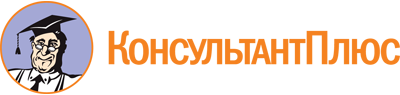 Закон Республики Калмыкия от 27.09.2001 N 133-II-З
(ред. от 13.11.2023)
"О Народном Хурале (Парламенте) Республики Калмыкия"
(принят Народным Хуралом (Парламентом) РК 21.09.2001)Документ предоставлен КонсультантПлюс

www.consultant.ru

Дата сохранения: 24.11.2023
 27 сентября 2001 годаN 133-II-ЗСписок изменяющих документов(в ред. Законов Республики Калмыкияот 29.12.2003 N 4-III-З, от 04.07.2005 N 205-III-З,от 17.02.2006 N 255-III-З, от 25.04.2006 N 267-III-З,от 16.10.2006 N 297-III-З, от 01.10.2007 N 375-III-З,от 20.12.2007 N 386-III-З, от 21.12.2007 N 391-III-З,от 20.03.2008 N 1-IV-З, от 25.04.2008 N 3-IV-З,от 18.12.2008 N 66-IV-З, от 10.07.2009 N 107-IV-З,от 09.04.2010 N 174-IV-З, от 22.12.2010 N 248-IV-З,от 29.06.2012 N 359-IV-З, от 20.09.2013 N 1-V-З,от 06.03.2015 N 102-V-З, от 20.11.2015 N 145-V-З,от 18.12.2018 N 26-VI-З, от 06.02.2019 N 31-VI-З,от 08.10.2019 N 68-VI-З, от 28.07.2020 N 121-VI-З,от 26.10.2020 N 127-VI-З, от 16.11.2020 N 133-VI-З,от 14.12.2021 N 195-VI-З, от 21.07.2022 N 235-VI-З,от 03.04.2023 N 281-VI-З, от 13.06.2023 N 293-VI-З,от 13.11.2023 N 5-VII-З)